Муниципальное бюджетное дошкольное образовательное учреждениедетский сад «Ёлочка»с. Черемшанка ул. Рябиновая, д. 2ПАСПОРТУНИВЕРСАЛЬНОГО ЗАЛАИнструктор по физической культуре – Попов Иван СергеевичМузыкальный руководитель - Рагс Анна МихайловнаУниверсальный зал - помещение, предназначенное для специальных занятий с необходимым для этого оборудованием.Виды деятельности:Основным направлением деятельности инструктора по физической культуре в МБОУ являются:- занятия по физической культуре;- коррекционная работа с детьми;- консультативная работа;- индивидуальная работа с детьми.музыкального руководителя:- музыкальные занятия;- проведение праздников и развлечений;- коррекционная работа с детьми;- консультативная работа;- индивидуальная работа с детьмиОбщие сведения Опись имущества универсального зала.Примечание: Опись составлена исходя из наличного имущества и имеющегося оборудования.Развивающая предметно-пространственная среда.Методическое обеспечение инструктора по физической культуре:1. Алексеева Л.М.  Комплексы детской общеразвивающей гимнастики  /  Л.М.Алексеева. – Ростов н/Д.: Феникс, 2005. – 208 с.: ил. 2. Алябьева Е.А. Нескучная гимнастика. Тематическая утренняя зарядка для детей 5-7 лет. – М.: ТЦ Сфера, 2014. – 144 с.  3. Анферова В.И. Физкультурные сюжетные занятия с детьми 3-4 лет. – М.: ТЦ Сфера, 2012. – 112 с. 4. Анисомова М.С., Хабаров Т.В. Двигательная деятельность младшего и среднего дошкольного  возраста. – СПб.  : ООО «ИЗДАТЕЛЬСТВО «ДЕТСТВО-ПРЕСС», 2012. – 208 с.  5. Борисова М.М. Малоподвижные игры и игровые упражнения: Для занятий с детьми 3 – 7 лет. – 2-е изд., испр. и доп.  - М.: МОЗАИКА-СИНТЕЗ, 2016. – 48 с.6. Буцинская П.П. Общеразвивающие упражнения в детском саду:  Кн. для воспитателей дет. сада  /  П.П. Буцинская, В.И. Васюкова, Г.П. Лескова. – 2-е изд., перераб. и доп. – М.:  Просвещение, 1990. – 175 с.:  ил.7. Бочарова Н.И. Оздоровительный семейный досуг с детьми дошкольного возраста: Пособие для родителей и воспитателей. – 2-е изд., испр. и доп. – М.: АРКТИ, 2003. – 96 с.  8. Взаимодействие педагогов и родителей в реализации физического развития детей 3 – 7 лет. Инновационный педагогический проект.  Программа /авт.-сост. И.А.Стефанович. – Волгоград : Учитель, 2014. – 79 с.9. Гимнастика для детей 5-7 лет : программа, планирование, конспекты занятий, рекомендации  /  авт.-сост. Л.Г. Верхозина, Л.А. Зайкина. – Волгоград  :  Учитель, 2013. – 126 с.10. Гусева Т. А., Иванова Т. О. Подвижные игры. Младший и средний дошкольный возраст. – СПб.  :  ООО «ИЗДАТЕЛЬСТВО «ДЕТСТВО-ПРЕСС», 2013. – 32 с., цв. ил. ( Оснащение педагогического процесса в ДОУ: Картотека сюжетных картинок; вып. 14).11. Глазырина Л. Д. Физическая культура – дошкольникам. Младший возраст: Пособие для педагогов дошк. учреждений. – М.: Гуманит. изд. центр ВЛАДОС, 2000 – 272 с.12. Глазырина Л. Д. Физическая культура – дошкольникам. Старший возраст: Пособие для педагогов дошк. учреждений. – М.: Гуманит. изд. центр ВЛАДОС, 2001 – 264 с.13. Гимнастика для детей 5-7 лет : программа, планирование, конспекты занятий, рекомендации  /  авт.-сост. Л.Г. Верхозина, Л.А. Заикина. –Волгоград : Учитель, 2013. – 126 с.14. Занозина А. Е., Гришанина С.Э. Перспективное планирование физкультурных занятий с детьми 6-7 лет. – М.:ЛИНКА-ПРЕСС, 2008. – 80 с.15. Занимательная физкультура для детей 4-7 лет : планирование, конспекты занятий  / авт. сост. В.В. Гаврилова. – Волгоград : Учитель, 2013. – 188 с.16. Закон об образовании 2013 - федеральный закон от 29.12.2012 N 273-ФЗ "Об образовании в Российской Федерации" 17. Картушина М.Ю. Сюжетное физкультурное занятие для детей средней группы ДОУ. – М.: Издательство «Скрипторий 2003», 2012. – 12 с.18. Литвинова М. Ф. Подвижные игры и игровые упражнения для детей третьего года жизни: Методическое руководство для работников дошкольных образовательных учреждений – М.: ЛИНКА-ПРЕСС, 2005. – 96с19. Модель физкультурно-оздоровительного образования старших дошкольников : планирование, занятия, ресурсное обеспечение / авт.-сост. И.И. Вепрева, Г.М. Татарнокова. – Волгоград : Учитель, 2016. – 128 с.20. Оздоровительная гимнастика : игровые комплексы, занятия, физические упражнения. Первая младшая группа  /  авт. сост. Е.И. Подольская.  –Волгоград : Учитель, 2013. – 143 с.21. ОТ РОЖДЕНИЯ ДО ШКОЛЫ. Примерная общеобразовательная программа дошкольного образования (пилотный вариант)  /  Под. ред. Н.Е. Вераксы, Т.С. Комаровой, М.А. Васильевой. - М.: МОЗАИКА-СИНТЕЗ, 2014. – 352 с.22. Оздоровительная гимнастика. Комплексы упражнений и игр по профилактике плоскостопия и нарушения осанки у детей  /  авт.-сост.       О.М. Литвинова, С.В. Лесина.  -  Волгоград  :  Учитель. – 58 с.23. Пензулаева Л.И. Физкультурные занятия в детском саду. Младшая группа. - М: Мозаика-Синтез, 2016г. – 80 с. 24. Пензулаева Л.И. Физкультурные занятия в детском саду. Средняя группа.                                    - М: Мозаика-Синтез, 2016г. – 112 с.25. Пензулаева Л.И. Физкультурные занятия в детском саду. Старшая группа.                                    - М: Мозаика-Синтез, 2016г. - 128 с.26. Пензулаева Л.И. Физкультурные занятия в детском саду. Подготовительная группа. - М: Мозаика-Синтез, 2016г.27. Пензулаева Л.И. Оздоровительная гимнастика. Комплексы упражнений. Для занятий с детьми 3 – 7 лет. - М.: МОЗАИКА-СИНТЕЗ, 2016. – 128 с.28. Пензулаева Л. И. Физкультурных занятий с детьми 5-6 лет: Пособие для воспитателя дет. сада. – М.: Просвещение, 1988. – 143 с.: ил.29. Пензулаева Л. И. Оздоровительная гимнастика для детей дошкольного возраста (3-7 лет). – М.: Гуманит. изд. центр ВЛАДОС, 2003 – 128с.30. Пензулаева Л. И. Физкультурные занятия с детьми 3-4 лет: :  Пособие для воспитателя дет. сада. - М.:  Просвещение, 1983. – 95 с.,  ил.31. Прохорова Г.А. Утренняя гимнастика для детей 2-7 лет. – М .: Айрис-пресс, 2004. – 80 с.32. Приказ Министерства образования и науки Российской Федерации от 30 августа 2013 г. № 1014 «Об утверждении порядка организации и осуществления образовательной деятельности по основным общеобразовательным программам - образовательным программам дошкольного образования»33. Приказ МОиН РФ «Об утверждении федерального государственного образовательного стандарта дошкольного образования» от 17 октября 2013 г. №115534. Постановление Главного государственного санитарного врача РФ от 15 мая 2013 г. N 26"Об утверждении СанПиН 2.4.1.3049-13 "Санитарно- эпидемиологические требования к устройству, содержанию и организации режима работы дошкольных образовательных организаций"35. Рунова М.А. Движение днем за днем. Двигательная активность – источник здоровья детей. (Комплексы физических упражнений и игр для детей 5-7 лет с использованием вариативной физкультурно-игровой среды). Методические рекомендации для воспитателей ГОУ и родителей. – М., ЛИНКА-ПРЕСС, 2007. – 96 с. + цв. вкл. 16 с.36. Сборник подвижных игр для занятий с детьми 2 – 7 лет / Авт.-сост. Э.Я.Степаненкова. - М.: МОЗАИКА-СИНТЕЗ, 2016. – 144 с.37. Сказочный театр физической культуры : физкультурные занятия с дошкольниками в музыкальном ритме сказок  /  авт. сост. Н.А. Фомина. – Изд. 2. –Волгоград : Учитель, 2013. – 91 с.38. Соколова, Л.А. Детские олимпийские игры  :  занятия с детьми 2-7 лет  /  Л.А.Соколова. -  Волгоград  :  Учитель, 2015. – 78 с.39. Спортивные праздники в детском саду / авт.-сост. С.Н. Сапего – М.: АСТ; Донецк: Сталкер, 2007. – 94, [2] с.: ил.40. Соколова Л.А. Комплексы сюжетных утренних гимнастик для дошкольников. – СПб.  : ООО «ИЗДАТЕЛЬСТВО «ДЕТСТВО-ПРЕСС», 2012. – 80 с.41. Теплюк С.Н. Игры – занятия на прогулке с детьми 2 – 4 лет: Пособие для педагогов дошкольных учреждений. – М.: МОЗАИКА-СИНТЕЗ, 2013.–176 с.42. Улаева Елена 100 увлекательных игр для здоровья вашего ребенка. – М.: МОЗАИКА-СИНТЕЗ, 2012.–112 с.43. Харченко Т. Е. Спортивные праздники в детском саду. – М.: ТЦ Сфера, 2013. – 128с.  (Растим детей здоровыми).44. Шишкина В.А. Движение +движения: Кн. для воспитателей дет. сада. – М.:  Просвещение, 1992. – 96 с.:  ил.45. Щербак А.П. Тематические физкультурные занятия и праздники в дошкольном учреждении: Влияние физического воспитания на саморегуляцию поведения дошкольника: Пособие для педагогов дошк. учреждений.  – М.: Гуманит. изд. центр ВЛАДОС, 1999. – 72 с. ил.46. Физическое воспитание детей 2-7 лет  :  развернутое перспективное планирование по программе под. ред. М.А. Васильевой, В.В. Гербовой,     Т.С. Комаровой  /  авт. сост. Т.Г. Анисимова. -  Волгоград  :  Учитель, 2011. – 131 с.47. Физкультурно-оздоровительная работа  :  комплексное планирование по программе под. ред. М.А. Васильевой, В.В. Гербовой, Т.С. Комаровой. Младший, средний, старший дошкольный возраст  /  авт. сост. О.В. Музыка. -  Волгоград  :  Учитель, 2013. – 127 с.48. Физическое воспитание детей дошкольного возраста:  Кн. для воспитателей дет. сада: Из опыта работы/ В.А. Андерсон, Л.А. Викс, Л.С. Жбанова и др.; Сост. Ю.Ф. Луури. - М.:  Просвещение, 1991. – 63 с.:  ил.49. Физкультура. Первая и вторая младшие группы. Разработки занятий. / Сост. М.А. Фисенко. – Волгоград: ИТД «Корифей». – 128 с.50. Фролов В.Г., Юрко Г.П. Физкультурные занятия на воздухе с детьми дошкольного возраста:  Пособие для воспитателя дет. сада. - М.:  Просвещение, 1983. – 191 с.,  ил.51. Физкультминутки  /  авт. сост. С.А. Лёвина, С.И. Тукачёва. – Вып. 1. –Волгоград : Учитель, 2013. – 67 с.52. Физическое развитие детей 2-7 лет  :  сюжетно-ролевые занятия/  авт. сост. Е.И. Подольская.– Изд. 2-е, перераб.–Волгоград : Учитель, 2013.–246  с.53. Фольклорно-физкультурные занятия и досуги с детьми 3-7 лет  /  авт. сост. М.П. Асташина –Волгоград : Учитель, 2013. – 110 с.Учебно-методический комплекс по музыкальной деятельности:1. Фонотека классической и народной музыки.2. Портреты русских и зарубежных исполнителей.3. Наглядно-иллюстрированный материал:- сюжетные картинки;- пейзажи (времена года);- комплект «Музыкальные инструменты в картинках».4. Музыкальный центр LG.5. Электронное фортепиано CASIO6. Музыкальные инструменты:- музыкальные ложки – 5 пар;- набор колокольчиков на подставке – 8 шт.;- кастаньеты пластиковые – 5 пар;- трещотка Дельфин – 1шт.;- джингл-стик – 2 пары;- браслет с бубенцами – 8 шт.;- металлофон – 25 нот – 1шт.;- металлофон – 15 нот – 1шт.;- металлофон – 12 нот – 1шт.;- тамбурин без мембраны с 16 джинглами – 1 шт.;- набор перкуссии:маракасы – 1 пара;джингл-стиг – 1шт;кастаньеты -1пара;кастаньеты на ручке – 1 шт;тон-блоки – 4шт.;гуиро-1шт;шейкер – 2шт;клавесы – 2шт.;треугольники – 6шт.;тамбурин – 2шт.7. Маски – шапочки.8. Ленточки – 18шт.9. Платочки – 13шт.10. Флажки – 42шт.11. Султанчики – 40шт.Методическое обеспечение музыкального руководителя:1. Арсенина Е.Н. Музыкальные занятия. Старшая группа. – Изд. 2-е, испр. – Волгоград: Учитель. – 348с.2. Ветлугина Н.А. Музыкальные занятия в детском саду: Из опыта работы. Пособие для воспитателя и муз. руководителя / Н.А. Ветлугина, И.Л. Дзержинская, Л.Н. Коммисарова. – М.: Просвещение. 1984. – 208с.3.Вохринцева С. Окружающий мир. Дидактический материал. Издательство «Страна Фантазий».,  – 2006.4. Вохринцева С. Методическое пособие для педагогов и родителей. Музыкальные инструменты: Ударные. Для детей дошкольного и младшего школьного возраста. Издательство «Страна Фантазий»., - 2003.5.  Вохринцева С. Методическое пособие для педагогов и родителей. Музыкальные инструменты: Струнные. Для детей дошкольного и младшего школьного возраста. Издательство «Страна Фантазий»., - 2003.6. Вохринцева С. Методическое пособие для педагогов и родителей. Музыкальные инструменты: Клавешные и Электронные. Для детей дошкольного и младшего школьного возраста. Издательство «Страна Фантазий»., - 2003.7. Вохринцева С. Методическое пособие для педагогов и родителей. Музыкальные инструменты: Духовые. Для детей дошкольного и младшего школьного возраста. Издательство «Страна Фантазий»., - 2003.8. Гомонова Е.А. Секреты музыкального воспитания дошкольников: музыкальный сборник. – 2-е изд. – М.: ВАКО, 2016. – 80с. – (Дошкольники: учим, развиваем, воспитываем).9. Зацепина М.Б. Музыкальное воспитание в детском саду. Для занятий с детьми 2-7 лет. – М:. МОЗАИКА-СИНТЕЗ, 2016. – 96с.10. Зацепина М.Б., Жукова Г.Е. Музыкальное воспитание в детском саду: Младшая группа. – М.: МОЗАИКА-СИНТЕЗ, 2016. – 160с.11. Зацепина М.Б., Жукова Г.Е. Музыкальное воспитание в детском саду: Средняя  группа. – М.: МОЗАИКА-СИНТЕЗ, 2017. – 192с.12. Каплунова И., Новоскольцева И. Праздник каждый день. Программа музыкального воспитания детей дошкольного возраста «Ладушки», младшая группа. ССПб.: Изд-во «Композитор», 1999.13. Каплунова И., Новоскольцева И. Праздник каждый день. Программа музыкального воспитания детей дошкольного возраста «Ладушки», средняя группа. ССПб.: Изд-во «Композитор», 1999.14. Каплунова И., Новоскольцева И. Праздник каждый день. Программа музыкального воспитания детей дошкольного возраста «Ладушки», старшая группа. ССПб.: Изд-во «Композитор», 1999.15. Каплунова И., Новоскольцева И. Праздник каждый день. Программа музыкального воспитания детей дошкольного возраста «Ладушки», подготовительная группа. ССПб.: Изд-во «Композитор», 1999.16. Корчаловская Н.В., Посевина Г.Д. ПРАЗДНИКИ В ДЕТСКОМ САДУ. ( Сценарии детских праздников) – Ростов н/Д: изд-во «Феникс», 2001. – 576с.17. Михайлова, М.А. Игры и упражнения для музыкального развития ребенка. Популярное пособие для родителей и педагогов./ М.А. Михайлова; худож. Н.В. 18. Михайлова М.А. Праздники в детском саду. Сценарии, игры, аттракционы / Худ. А.Ю. Долбишева, В.Н. Куров. – Ярославль: «Академия развития», « Академия, К0», 1998. – 240с., ил. (Серия: «Детский сад: день за днем»).Павлычева. – Ярославль: Академия развития, 2008. – 240с.: ил.- (Игра, обучение, развитие, развлечение).19. Музыкально-двигательные упражнения в детском саду: Кн. Для воспитателя и муз. Руководителя дет. сада / Сост. Е.П. Раевская и др. – 3-е изд., дораб. – М.: Просвещение, 1991. – 222с.: ил., - ISBN 5-09-003269-6.20. ОТ РОЖДЕНИЯ ДО ШКОЛЫ. Основная общеобразовательная программа дошкольного образования  / Под ред. Н.Е. Вераксы, Т.С. Комаровой, М.А. Васильевой. – М.: МОЗАИКА-СИНТЕЗ, 2010. – 304с. 21. Радынова О.П. «Музыкальные шедевры». Авторская программа и методические рекомендации. – М.: «Издательство ГНОМ и Д», 2000. – (Музыка для дошкольников и младших школьников.)22. Сауко Т.Н., Буренина А.И. «Топ-хлоп, малыши»: программа музыкально-ритмического воспитания детей 2-3 лет. 22. Фурмина Л.С., Шибицкая А.Е., Пантелеева Л.В. Развлечения в детском саду. Пособие для воспитателя и муз. руководителя. М., «Просвещение», 1975.ПРИЛОЖЕНИЕ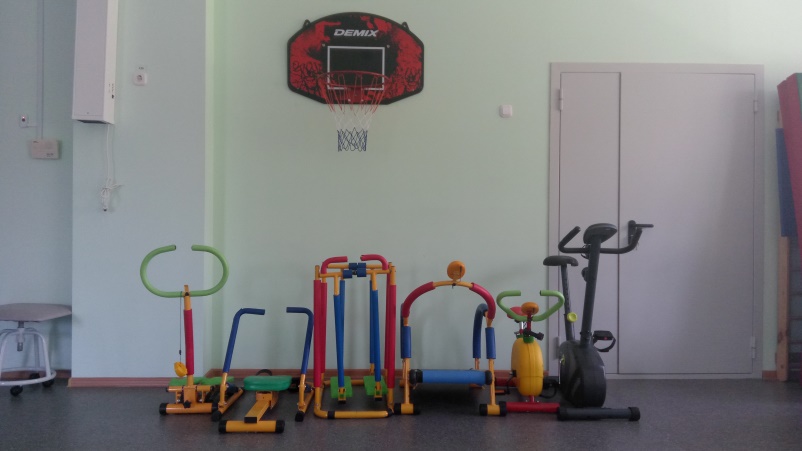 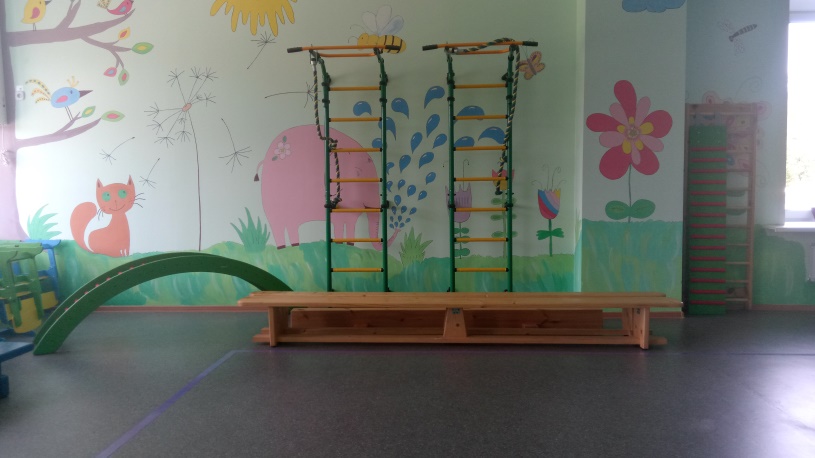 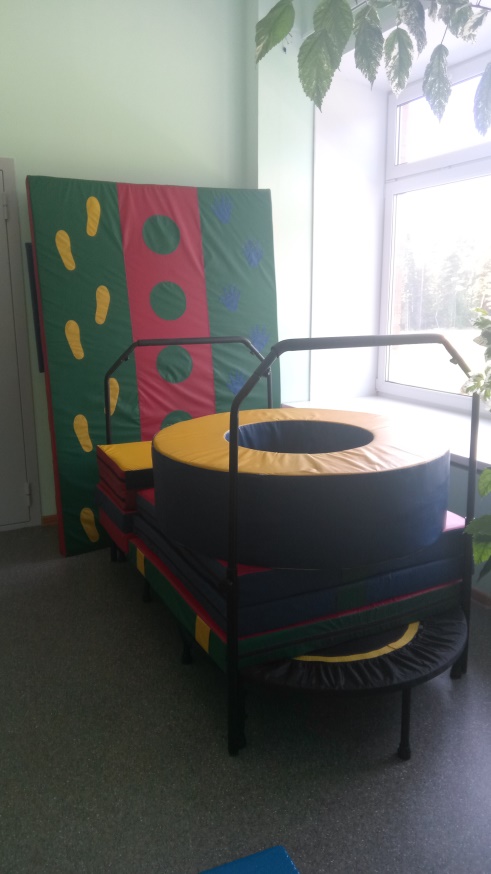 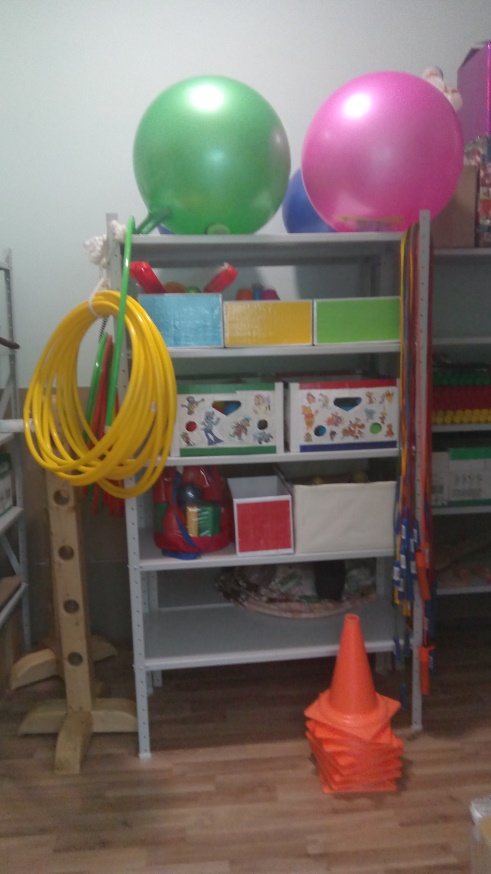 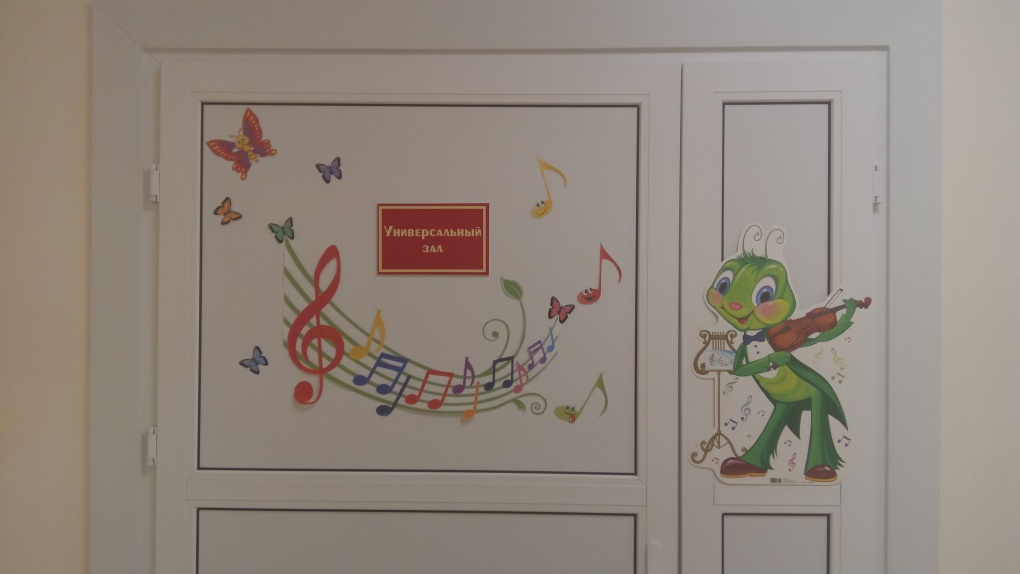 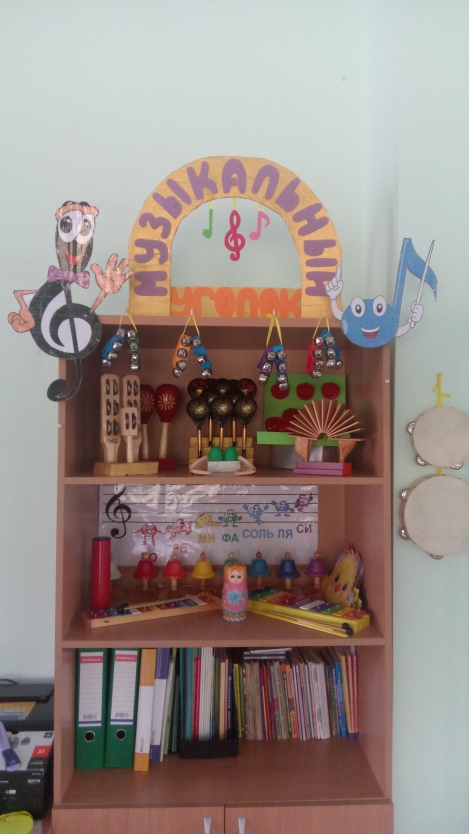 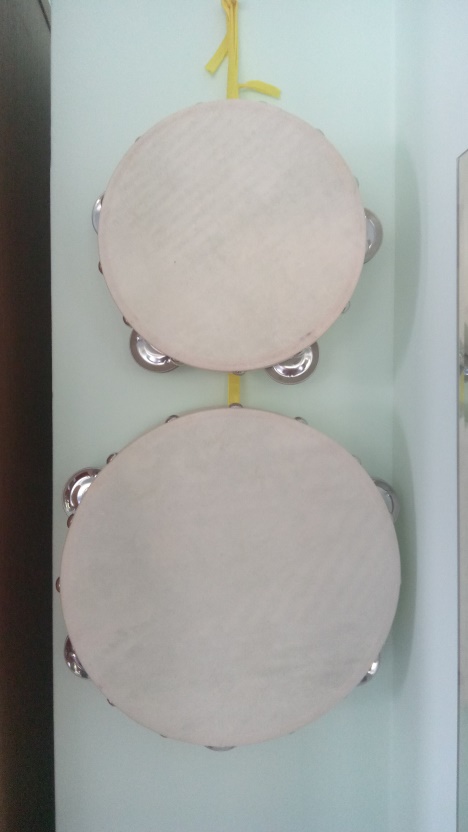 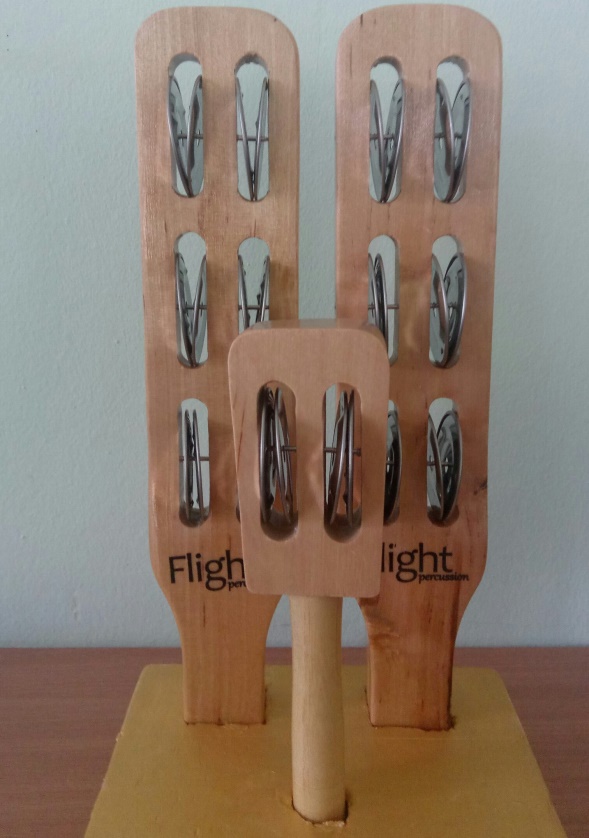 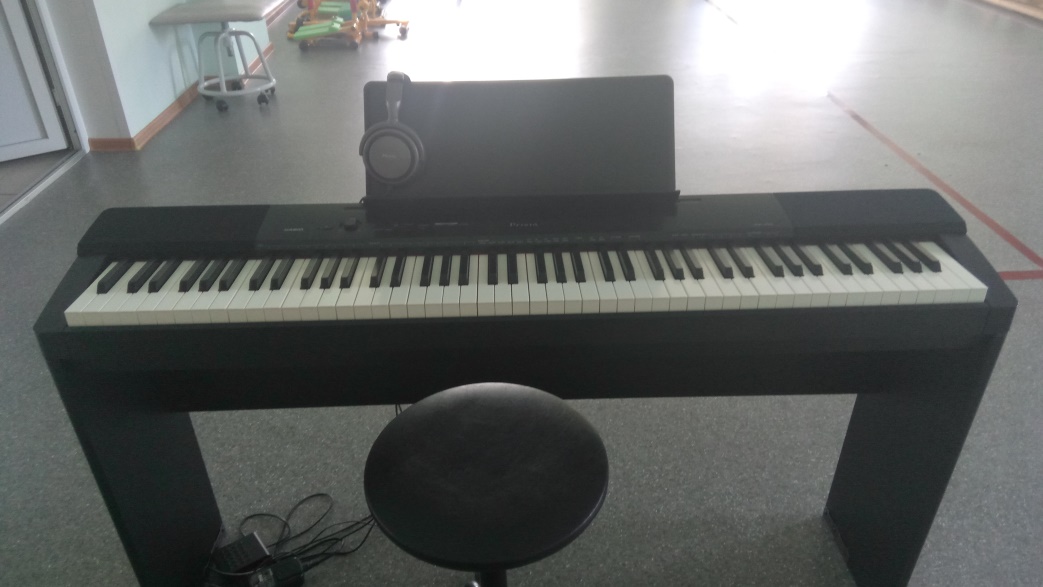 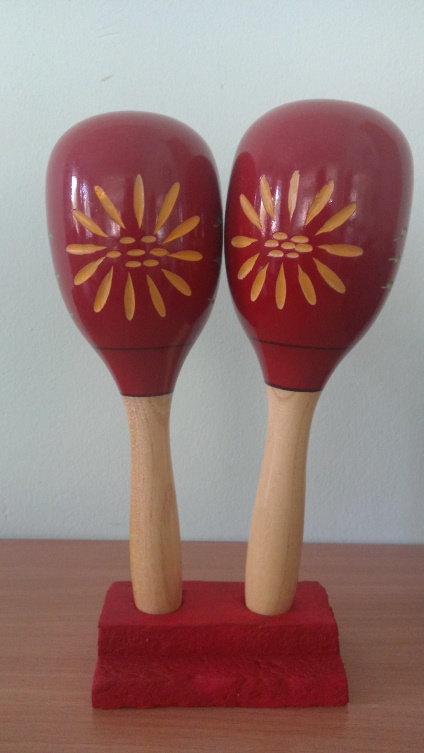 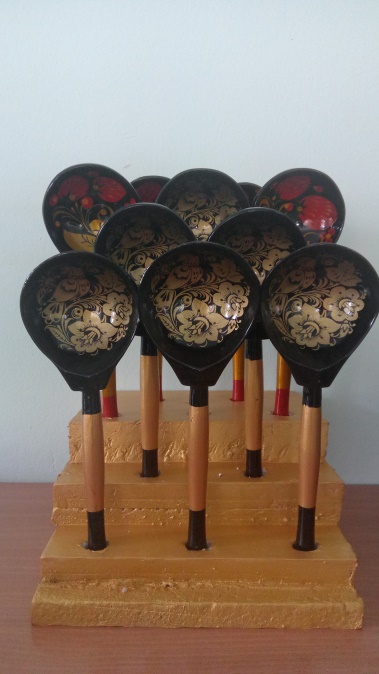 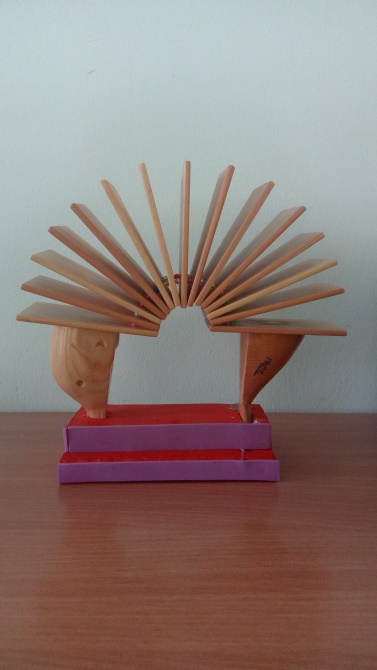 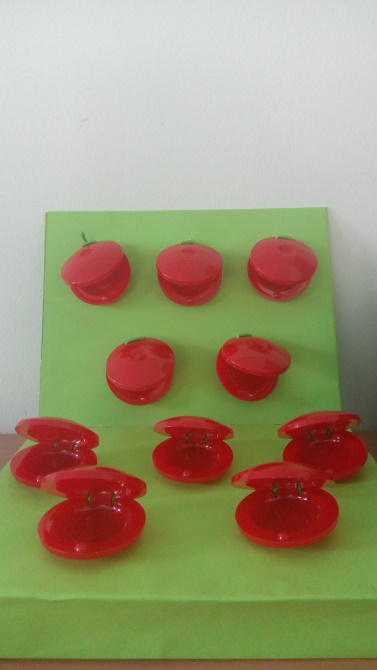 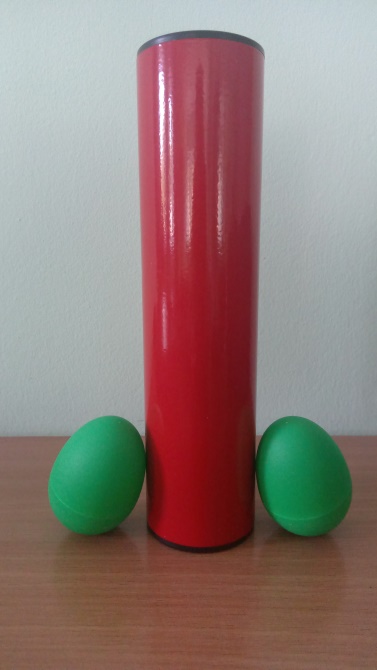 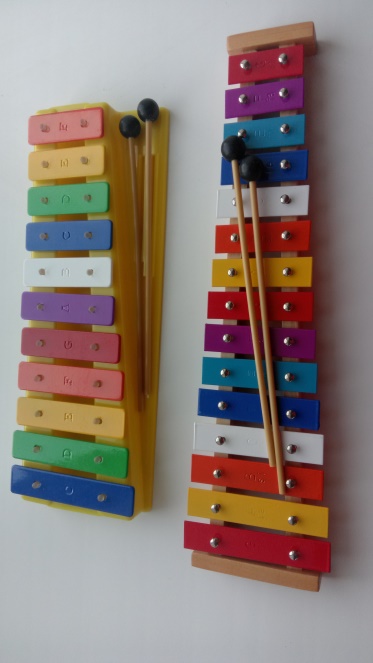 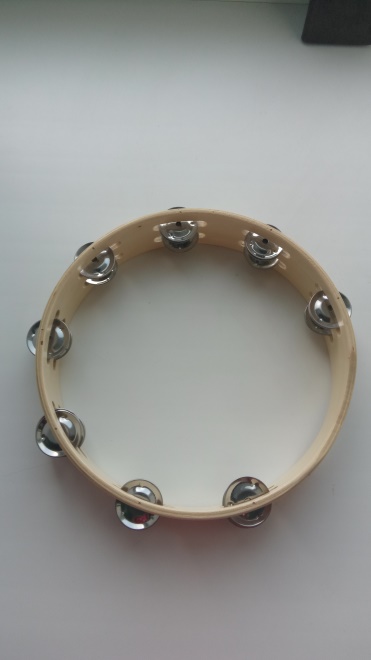 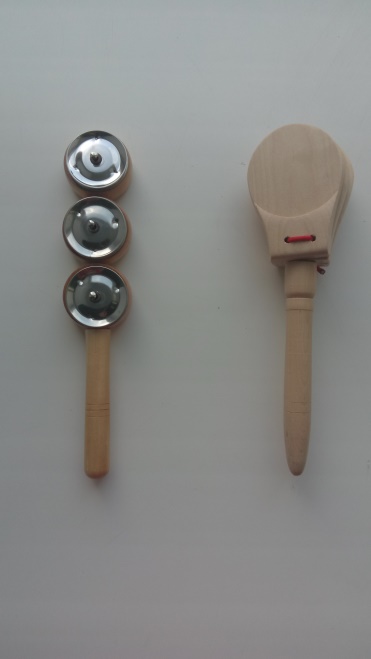 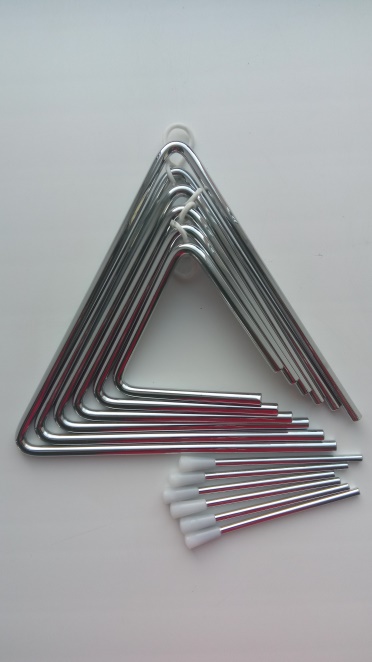 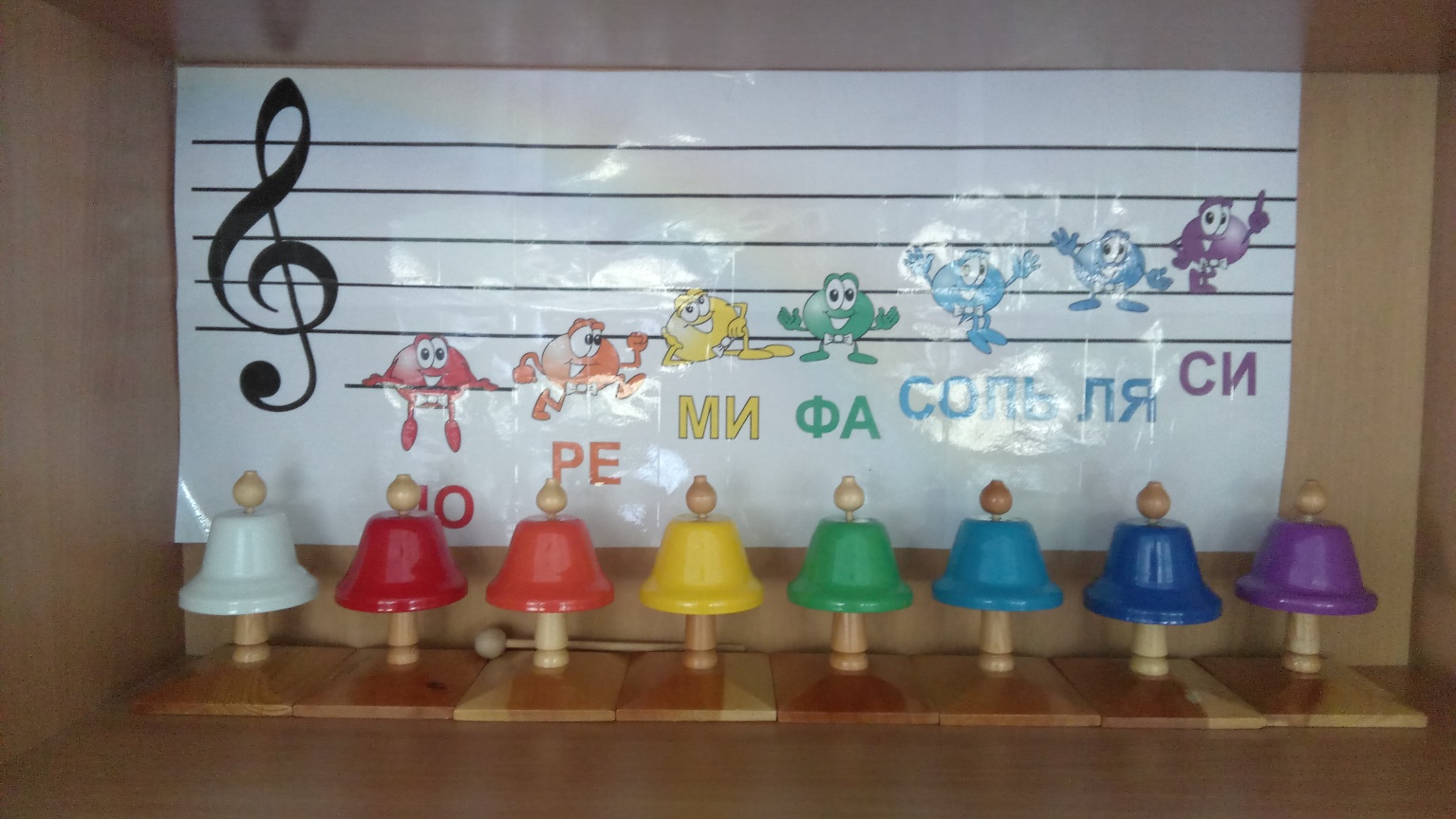 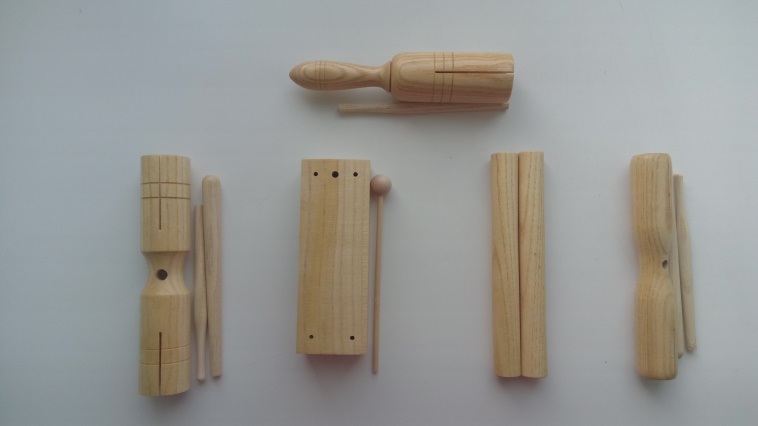 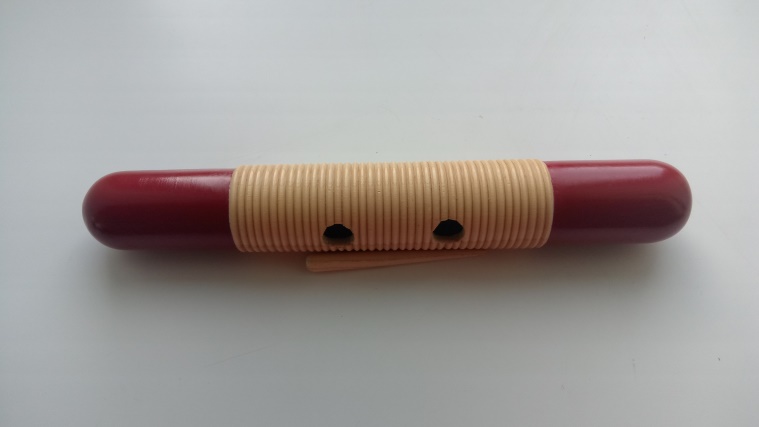 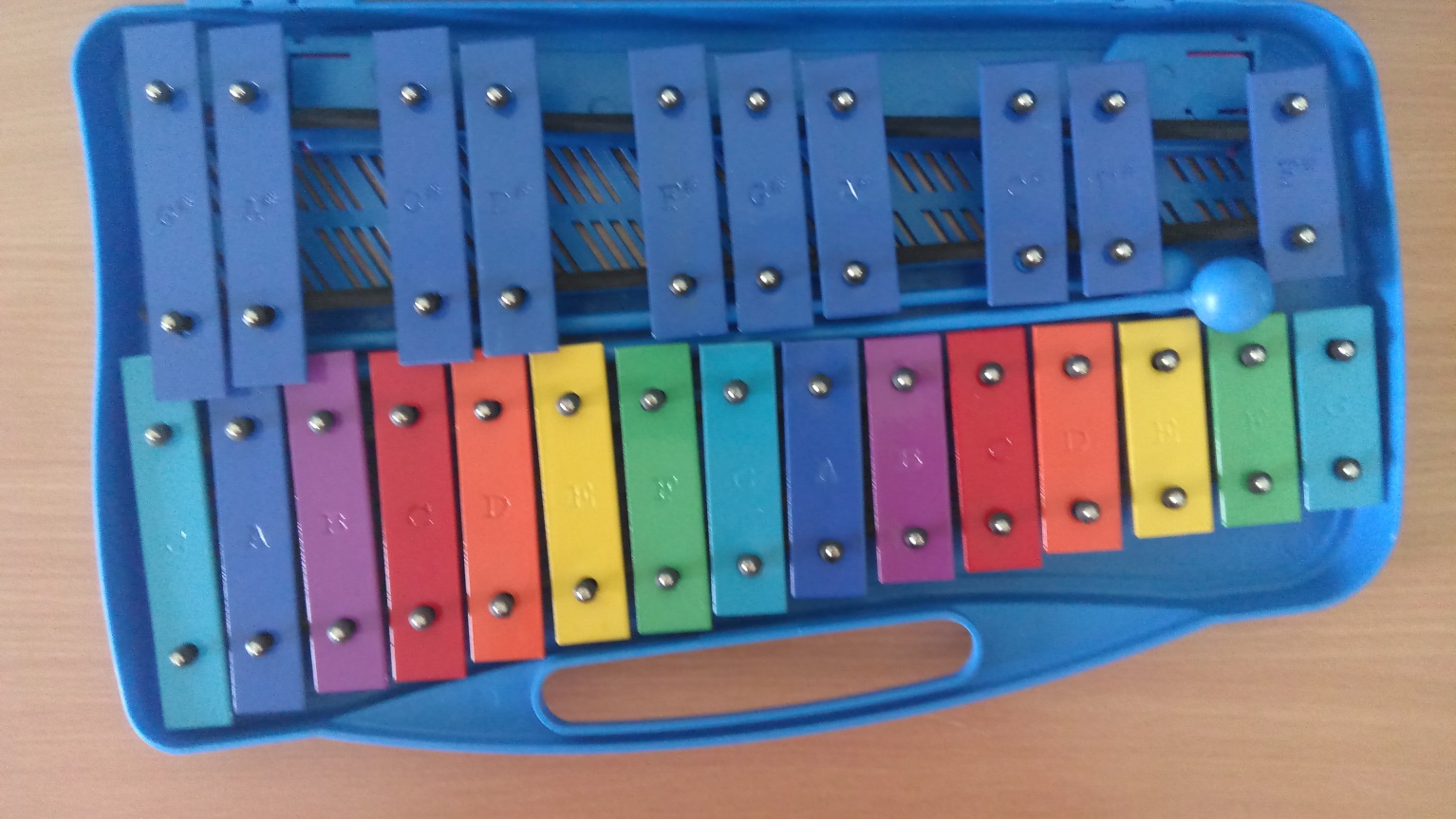 Расположение (этаж)2ПлощадьКоличество окон4Количество выходов2Количество ламп20Электрические розетки  (кол-во)9№наименование имуществаколичество1Стульчики для детей312Стеллажы для инвентаря73Стол письменный14Шкаф15Стул для руководителя26Шкаф тумба17Музыкальный центр18Проектор19Ноутбук110Пианино электронное111Телевизор112Аудио мониторы  (колонки)213Радио микрофон214Усилитель  звука1Тип оборудованияНаименованиекол-во штДля ходьбы, бега, равновесияГимнастическая скамейка2Для ходьбы, бега, равновесияДоска наклонная с ребристой поверхностью1Для ходьбы, бега, равновесияМассажная дорожка4Для ходьбы, бега, равновесияГимнастический брус1Для прыжковСтойка для прыжков в высоту1Для прыжковМаты гимнастические(большие)Для прыжковМаты гимнастические(малые)Для прыжковБатутДля прыжковСкакалкиДля метания, бросания, ловлиМячи большиеДля метания, бросания, ловлиМячи средниеДля метания, бросания, ловлиМячи малыеДля метания, бросания, ловлиМишень для метания2Для метания, бросания, ловлиКорзина баскетбольная подвесная1Для ползания, лазанияСтенка гимнастическая деревянная3Для ползания, лазанияСпортивный турник  (кольца, канат, качели)2Для ползания, лазанияДуга-лесенка1Для общеразвивающих упражненийФлажкиДля общеразвивающих упражненийГимнастические палкиДля общеразвивающих упражненийОбручи большиеДля общеразвивающих упражненийОбручи малыеДля общеразвивающих упражненийГантели пластиковыеДля общеразвивающих упражненийВеревкиИгрыКольцебросИгрыХоккей с мячомИгрыФутболИгрыБоулингИгрыДартцИгрыБамбинтонДля ходьбы на лыжахЛыжиДля ходьбы на лыжахЛыжи (ораньж.)Дополнительный инвентарьКубики, блоки, кирпичики, Дополнительный инвентарьКонусы большиеДополнительный инвентарьКонусы малыеДополнительный инвентарьДополнительный инвентарьДополнительный инвентарь